Crocodile Dentist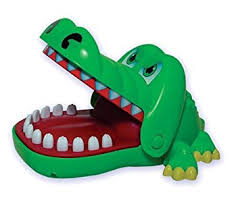 Set a timer and keep playing until the timer goes offHave student express how they feel about the game 